KLASA: 602-01/19-01/21URBROJ: 2158/43-01-19-1U Osijeku, 30.01.2019.RKP: 17950Razina: 31, Razdjel:000Djelatnost: 8532 Tehničko i strukovno srednje obrazovanjeBilješke uz Izvještaje proračuna, proračunskih i izvanproračunskih korisnika za razdobljesiječanj 2018. do 31. prosinac 2018. godineObrazac PR-RAS AOP 064 Tekuće pomoći proračunskim  korisnicima iz proračuna koji im nije nadležanU razdoblju od 01. siječnja do 30. lipnja 2018. Medicinska škola Osijek dobila je 9.029.635,00.kn tekuće pomoći iz proračuna:- Agencija za plaćanja u poljoprivredi ribarstvu i ruralnom razvoju 3.990,00 – refundacija  za Školsku shemu- MZO 2.000,00 – financiranje nabave licenci- NCVVO-a 576,00 kn - refundacija putnih troškova za ocjenjivače državne mature - Grada Osijeka 3.200,00 kn za županijsko natjecanje Lidrano,- MZO 1.296,00 – mentorstvo za Adrijanu Lovrinčević- Agencije za strukovno obrazovanje i obrazovanje odraslih 1.222,00 kn refundacija troškova državno natjecanje Schola medica, - Državni proračun RH 288,00 kn – naknada izdataka službenog puta za Ivanu Đerđ Dunđerović- Agencije za odgoj i obrazovanje 340,00 kn  refundacija putnih troškova državno natjecanje- Agencija za strukovno obrazovanje i obrazovanje odraslih 1.000,00 kn – ŽSV – medicinske sestre – Jasenka Vujanić za 2017.god.- Agencija za odgoj i obrazovanje 2.000,00 kn – ŽSV geografi Mirela Grubišić i ŽSV pedagozi Nada Grujić Tomas - Agencija za mobilnost 104,00 kn – refundacija za Altu Pavin Banović- MZO 9.013.618,00 kn - plaće i materijalna prava zaposlenikaAOP 116 Ostali nespomenuti prihodiNa računu 6526 Ostali nespomenut prihodi iskazani su prihodi u iznosu od 160.039,00 kn i odnose se na:- Uplata učenika 113.400,00 – sufinanciranje cijene usluge, participacije i slično- Volonterski centar Osijek refundacija putnog troška u okviru projekta Školski volonteri za Đurđicu Radić – 414,00 kn,  - uplata učenika za stručnu ekskurziju Osijek-Rijeka-Osijek 8.500,00 kn- uplata učenika za stručnu ekskurziju Osijek-Budimpešta-Osijek 6.600,00 kn- uplata učenika za stručnu ekskurziju Osijek-Strmac-Osijek 3.500,00 kn- uplata učenika za stručnu ekskurziju Osijek-Zagreb-Osijek 5.750,00 kn- uplata učenika za troškove prijevoza na Interliber Osijek-Zagreb-Osijek 12.375,00 knAOP 126 Prihodi od pruženih uslugaNa računu 6615 evidentirani su prihodi od pružanja usluga 44.796,00 kn i odnose se na:- zakupa školskog prostora za najam učeničkog restorana „Golek“ d.o.o. Tenja – 35.740,00 kn- najam prostora za aparat za tople napitke Multidesign d.o.o. Đakovačka Satnica – 4.000,00 kn- najam stana zaposlenici Vesni Albreht- Mihaljević – 5.056,00 kn.AOP 128 Tekuće donacijeU okviru računu 6631 knjiženi su  prihodi u iznosu od 53.069,00 kn - Ortran d.o.o. -donacija putnih troškova po Ugovoru o realizaciji dvodnevne izvanučioničke nastave  Budimpešta, 17.-18.05.2018. 5.904,00 kn - Hipp Croatia d.o.o. - donacija za plaćanje kotizacije  Sanje Višević, Pedijatrijski skup 1.150,00 kn- Astralis travel d.o.o. – troškovi za devet nastavnika voditelja učeničke ekskurzije 26.080,00 kn- Gimnazija A. G. Matoša Đakovo, nadoknada rukomet žene 1.158,00 kn- Gimnazija Beli Manastir, nadoknada košarka 710,00 kn- Srednja škola Donji Miholjac, refundacija naknade i putnog troška 554,00 kn- Ženska soba – sredstva za kupnju materijala u okviru SVEP SEXUAL VIOLENCE EDUCATIONAL AND PREVENTION PROGRAM 14.760,00 kn- HZJZ – refundacija za organizaciju stručnog skupa za HZJZ 2.753,00 knAOP 132 Prihodi iz proračuna za financiranje redovite djelatnosti U okviru grupe računa 6711 evidentirani su prihodi iz Županije raspoloživi za financiranje redovne djelatnosti Škole i ostvareni su u iznosu od 635.013,00 kn.AOP 151 Plaće za redovan radPlaće za redovan rad iznose 7.174.263,00 kn.AOP 155 Ostali rashodi za zaposleneNagrade, otpremnine i naknade za bolest, kao ostali nenavedeni rashodi za zaposlene iznose 338.617,00 kn.AOP 164 Stručno usavršavanje zaposlenikaNa stručno usavršavanje zaposlenika utrošeno je 12.348,00 kn.AOP 171 Sitni inventarU okviru grupe računa 3225 utrošeno je 2.452,00 kn za: geometrijski pribor za školsku ploču – magneti za predmet matematika, sitan inventar za održavanje opreme, vaga za dentalni laboratorij, usisavač, kante za smeće 8 kom. i sitan inventar za nastavu iz tjelesnog loptice za badminton itd.AOP 173 Službena, radna i zaštitna odjeća i obućaNa kupovinu radne odjeće i obuće za profesora TZK  utrošeno je 1.123,00 kn, a na kupovinu zaštitne i radne odjeće za spremačice utrošeno je 3.832,00 knAOP 181 Intelektualne i osobne uslugeIsplaćeni ugovori o djelu za 2018. godinu - vanjskim suradnicima u iznosu od 269.240,00 kn.AOP 183 Ostale uslugeU okviru grupe računa 3239 utrošeno je 20.070,00 kn -Grafika d.o.o. 2.616,00 kn za tisak pohvalnica i fascikala za završne razredne, fotokopiranje i uvezivanje knjige - Studio HS d.o.o. 12.548,00 kn za tisak Školskog ljetopisa- Studio HS d.o.o. 122,00 kn za izradu postera B1 formata- Sigurnost d.o.o usluge čuvanja imovine i osoba 4.562,00 kn- Fina d.d. pretplata certifikata COP 122,00 kn - Graver Osijek – usluga zamjene automata za žig knjižnice 100,00 knAOP 184 Naknade troškova osobama izvan radnog odnosaNa računima 324  u iznosu od 1.106,00 kn evidentirane su dnevnice za učenike sudionike državnih natjecanja i 176,00 kn refundacija za troškove puta OŠ Privlaka za djelatnika Željka MlatkovićaAOP 186 Naknade za rad predstavničkih i izvršnih tijela, povjerenstava i sl.Na računu je evidentirana naknada Đurđici Radić za Lidrano 2018. u iznosu od 342,00 knAOP 192 Ostali nespomenuti rashodi poslovanjaU okviru skupine računa 3299 evidentiran je iznos od 24.622,00 kn - Rashodi protokola (vijenci, cvijeće, svijeće isl) 2.870,00 kn- Ostali nespomenuti rashodi poslovanja 5.904,00 kn dnevnice za nastavnike voditelje stručnih ekskurzija- Ostali nespomenuti rashodi poslovanja 12.260,00 kn osiguranje učenika od nezgode- Ostali nespomenuti rashodi poslovanja 2.500,00 kn odvjetničke usluge- Ostali nespomenuti rashodi poslovanja 1.088,00 kn (izrada ključeva, motike za školsko dvorište, sredstvo za tretiranje školskog vrta, dio za kosilicu, sudske pristojbe i prijava potpisa u sudski registar, lokoti, certifikati)AOP 286 Obračunati prihodi poslovanja – nenaplaćeni4.374,00 kn nenaplaćeni računi za najam prostora za restoran za 11.2018. u iznosu od 3.574,00 i nenaplaćeni računi za najam prostora za caffe aparat za 10 i 11. mj. 2018. u iznosu od 800,00 knAOP 304 Stambeni objektiOstvareno je 30 % prihoda od kupljenih stanova – Zavod za stanovanje u iznosu od 1.207,00 kn.AOP 361 Uredska oprema i namještajNa kontu 42211 knjižen je kupljen pisač Canon za informatiku 5.912,00 knNa kontu 42219 knjižena je i kupljena ostala uredska oprema za zubotehnički laboratorij 20.500,00 knAOP 367 Uređaji, strojevi i oprema za ostale namjeneKupljene su dvije grijalice halogene za kabinet fizioterapije – masaža u iznosu od 754,00 knAOP 375 KnjigeKupljene su knjige za školsku knjižnicu u iznosu od 7.929,00 kn.AOP 641 Stanje novčanih sredstava na kraju izvještajnog razdoblja iznosi 74.923,00 kn. – izvod žiro računa 157/2018. otvoren u Addiko bank d.d. Zagreb. 74.906,00 kn + stanje u blagajni 17,00 knObrazac BILObrazac ObvezeAOP 036 Stanje obveza na kraju izvještajnog razdoblje Ukupne obveze za rashode poslovanja iznose 809.362,00 kn čine ga obveze za materijalne rashode 60.957,00 kn, certifikat za e-račun 12,00, ostale tekuće obveze 423,00 kn (ozljede na radu) te nedospjele obveze za zaposlene (plaća za 12. 2018) u iznosu od 747.970,00 kn.Osoba za kontaktiranje:Tomislav RoginaOdgovorna osoba:Sanja Dravinski, mag.med.techn.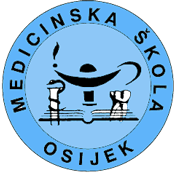 Medicinska škola OsijekVukovarska 209, p. p. 37331001 Osijek – CroatiaMedicinska škola OsijekTel. 031 540 - 200Fax. 031 540 - 215Medicinska škola Osijeke-mail: ured@ss-medicinska-os.skole.hrMedicinska škola OsijekŽiro-račun: HR1925000091102021665Matični broj: 00302716OIB: 56450222821Popis ugovornih odnosaPopis ugovornih odnosaPopis ugovornih odnosaPopis ugovornih odnosaPopis ugovornih odnosaPopis ugovornih odnosaPopis ugovornih odnosaPopis ugovornih odnosaPopis ugovornih odnosaRed.br.Datum izdavanja/primanjaInstrument osiguranjaIznosi dani/primljeniPrimatelj/davateljNamjenaDokumentRok važenjaNapomena- nema ugovornih obveza koji bi postali obveza ili imovina- nema ugovornih obveza koji bi postali obveza ili imovina- nema ugovornih obveza koji bi postali obveza ili imovina- nema ugovornih obveza koji bi postali obveza ili imovina- nema ugovornih obveza koji bi postali obveza ili imovina- nema ugovornih obveza koji bi postali obveza ili imovina- nema ugovornih obveza koji bi postali obveza ili imovina- nema ugovornih obveza koji bi postali obveza ili imovina- nema ugovornih obveza koji bi postali obveza ili imovinaPopis sudskih sporova u tijekuPopis sudskih sporova u tijekuPopis sudskih sporova u tijekuPopis sudskih sporova u tijekuPopis sudskih sporova u tijekuPopis sudskih sporova u tijekuPopis sudskih sporova u tijekuPopis sudskih sporova u tijekuPopis sudskih sporova u tijekuRed. br.TuženikTužiteljSažeti opis prirode sporaIznos glavniceProcjena financijskog učinkaProcijnjeno vrijeme odljeva/priljeva sredstavaPočetak sudskog sporaNapomena- nema sudskih sporova u tijeku- nema sudskih sporova u tijeku- nema sudskih sporova u tijeku- nema sudskih sporova u tijeku- nema sudskih sporova u tijeku- nema sudskih sporova u tijeku- nema sudskih sporova u tijeku- nema sudskih sporova u tijeku- nema sudskih sporova u tijeku